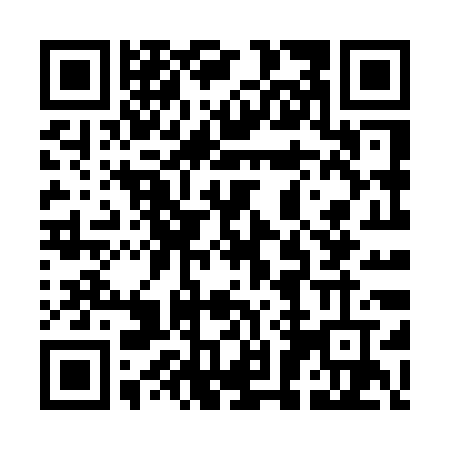 Ramadan times for Hampton Heights, Ontario, CanadaMon 11 Mar 2024 - Wed 10 Apr 2024High Latitude Method: Angle Based RulePrayer Calculation Method: Islamic Society of North AmericaAsar Calculation Method: HanafiPrayer times provided by https://www.salahtimes.comDateDayFajrSuhurSunriseDhuhrAsrIftarMaghribIsha11Mon6:206:207:381:295:347:227:228:4012Tue6:186:187:361:295:357:237:238:4113Wed6:166:167:341:295:367:247:248:4214Thu6:146:147:321:285:377:257:258:4315Fri6:126:127:301:285:387:267:268:4516Sat6:106:107:291:285:397:287:288:4617Sun6:096:097:271:275:407:297:298:4718Mon6:076:077:251:275:417:307:308:4919Tue6:056:057:231:275:427:317:318:5020Wed6:036:037:221:275:427:327:328:5121Thu6:016:017:201:265:437:347:348:5222Fri5:595:597:181:265:447:357:358:5423Sat5:575:577:161:265:457:367:368:5524Sun5:555:557:141:255:467:377:378:5625Mon5:535:537:131:255:477:387:388:5826Tue5:525:527:111:255:487:397:398:5927Wed5:505:507:091:245:497:417:419:0028Thu5:485:487:071:245:497:427:429:0229Fri5:465:467:061:245:507:437:439:0330Sat5:445:447:041:245:517:447:449:0431Sun5:425:427:021:235:527:457:459:061Mon5:405:407:001:235:537:467:469:072Tue5:385:386:581:235:547:487:489:093Wed5:365:366:571:225:547:497:499:104Thu5:345:346:551:225:557:507:509:115Fri5:325:326:531:225:567:517:519:136Sat5:305:306:521:225:577:527:529:147Sun5:285:286:501:215:587:547:549:168Mon5:265:266:481:215:587:557:559:179Tue5:245:246:461:215:597:567:569:1810Wed5:225:226:451:206:007:577:579:20